								                        ПРОЕКТ № 9 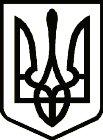 УкраїнаНОВГОРОД – СІВЕРСЬКА МІСЬКА РАДАЧЕРНІГІВСЬКОЇ ОБЛАСТІ(п'ятдесят друга сесія VII скликання)РІШЕННЯ       жовтня 2019 року                                                                                       №             Про надання дозволу на укладання договору встановлення особистого строкового сервітутуРозглянувши звернення суб’єктів господарювання та надані матеріали, керуючись статтею 28 Закону України «Про регулювання містобудівної діяльності», Порядком розміщення тимчасових споруд для провадження підприємницької діяльності, затвердженого наказом Міністерства регіонального розвитку, будівництва та житлово-комунального господарства України від 21.10.2011 № 244, Порядком розміщення тимчасових споруд для провадження підприємницької діяльності в місті Новгород-Сіверський, затвердженого рішенням 16-ої сесії міської ради VІІ скликання                           від 27 січня 2017 року  № 281, враховуючи рекомендації архітектурно – містобудівної ради про погодження місця розміщення тимчасової споруди для провадження підприємницької діяльності (протокол засідання архітектурно – містобудівної ради від 18.10.2019 № 6), ст. ст. 25, 26 Закону України «Про місцеве самоврядування в Україні»,  міська рада ВИРІШИЛА:1. Надати дозвіл ФОП Гончаровій Наргизі Байрамовній на укладання договору встановлення особистого строкового сервітуту щодо земельної ділянки площею 0,0030 га під розміщення тимчасової споруди для провадження підприємницької діяльності по вулиці Поштова в р-н нежитлової будівлі № 5 (згідно викопіювання) терміном на 1 (один) рік та встановити плату в розмірі   12 (дванадцять) відсотків від нормативної грошової оцінки земель міста Новгород-Сіверський.2. Надати дозвіл ФОП Круглик Аллі Михайлівні на укладання договору встановлення особистого строкового сервітуту щодо земельної ділянки площею 0,0030 га під розміщення тимчасової споруди для провадження підприємницької діяльності по вулиці Поштова в р-н кафе "Добра Кава"   (згідно викопіювання) терміном на 1 (один) рік та встановити плату в розмірі 12 (дванадцять) відсотків від нормативної грошової оцінки земель міста Новгород-Сіверський.3. Надати дозвіл ФОП Биковій Людмилі Іванівні на укладання договору встановлення особистого строкового сервітуту щодо земельної ділянки площею 0,0030 га під розміщення тимчасової споруди для провадження підприємницької діяльності по вулиці Поштова в р-н кафе "Добра Кава"   (згідно викопіювання) терміном на 1 (один) рік та встановити плату в розмірі 12 (дванадцять) відсотків від нормативної грошової оцінки земель міста Новгород-Сіверський.4. Зобов'язати  суб'єктів звернення :4.1. У місячний термін оформити договір встановлення особистого строкового сервітуту щодо земельної ділянки під розміщення тимчасової споруди для провадження підприємницької діяльності. 4.2. Звернутися до комунального підприємства «Добробут» для укладання договору на вивіз твердих побутових відходів.4.3. При здійсненні підприємницької діяльності, продажу продуктів харчування, забезпечити виконання вимог санітарного законодавства.4.4. Погодити схему розміщення тимчасової споруди з відповідними організаціями згідно чинного законодавства. 5. Дане рішення втрачає чинність після 3 (трьох) місяців з дня його прийняття  крім випадку укладання договору встановлення особистого строкового сервітуту щодо земельної ділянки під розміщення тимчасової споруди для впровадження підприємницької діяльності та оформлення паспорта прив’язки тимчасової споруди для впровадження підприємницької діяльності суб’єктом господарювання, що ініціював прийняття даного рішення.6. Контроль за виконанням рішення покласти на постійну комісію міської ради з питань земельних відносин та екології. Міський голова                                                                                     О. Бондаренко Проект рішення підготував: 	Начальник відділу містобудування та архітектури міської ради                                                                   О. СердюкПогоджено:Заступник міського головиз питань діяльності виконавчих органів міської ради                                                                              О. МогильнийКеруючий справами виконавчогокомітету міської ради                                                                            Л. ТкаченкоНачальник юридичного відділуміської ради                                                                                            М. ШахуновНачальник відділуземельних відносин міської ради                                                         О. КротСекретар міської ради                                                                           Ю. ЛакозаНадіслати:- відділу містобудування та архітектури – 1 прим.